Вітаю, мене звати _______. Я представляю дослідницьку компанію GfK Ukraine. Зараз, за підтримки Фонду Фрідріха Еберта, ми проводимо опитування щодо щоденного життя та уподобань молоді в Україні. Вас обрали для цього опитування шляхом випадкової вибірки. Ваші відверті відповіді становлять для нас дуже велику цінність. Вони є строго конфіденційними, тобто ніхто не знатиме Ваше імені і не прочитає Ваші відповіді.Чи маєте Ви якісь запитання? Ми можемо починати? Дякую!S1. Інтерв’юер, зазначте стать респондента та  перевірте квотиЧоловік	1      Жінка	2S1. Скажіть, будь ласка, скільки Вам повних років  (перевірте квоти!) Запишіть: /_______/ повних років і закодуйте: Менше 14 років	0  кінець інтерв’ю14-17 років	118-20 років	221-24 років	3	25-29 років	430 років і старше	5 кінець інтерв’юП1. Спершу я назву кілька занять, яким молодь надає перевагу у вільний час. Уявіть шкалу від 1 до 5, де 1 означає «ніколи» і 5 означає «дуже часто». Як часто Ви, в середньому, надаєте перевагу таким видам діяльності? П2. Скільки годин на день, в середньому, Ви дивитеся телебачення?__________________ годин                 98. Важко відповісти                 99. Немає відповідіП3. Чи Ви маєте регулярний доступ до Інтернету (будь-який: Wi-Fi, смартфон, публічний, комп’ютер…)?Зовсім не маю	1 до П9Менш ніж раз на тиждень	2Як мінімум, раз на тиждень	3Кожного дня або майже кожного дня	4Практично весь час	5Важко відповісти	98Немає відповіді	99П4. Скільки годин на день в середньому Ви проводите в Інтернеті?________________ годин                    98. Важко відповісти                    99. Немає відповідіП5. Як часто Ви користуєтесь Інтернетом для таких цілей? П6. Скількох, приблизно, друзів Ви маєте у тій соціальній мережі, якою ви найбільше користуєтесь?П7. Скількох приблизно друзів /скільки контактів з вашої соціальної мережі Ви би зарахували до ближнього кола друзів у реальному житті?_____________ людей                            98. Важко відповісти            99. Немає відповідіП8. Наскільки сильно Ви вірите, що соціальні мережі не зловживають використанням вашими персональними даними? П9. Чи сталися ці життєві події з Вами і у якому віці?П10. Як би ви оцінили суму грошей, що є у Вашому розпорядженні для власних потреб, у порівнянні із середнім рівнем для людей Вашого віку в Україні? Набагато менше середнього	1Дещо менше середнього	2На середньому для молоді рівні	3Дещо більше середнього	4Набагато більше середнього	5Важко відповісти	98Немає відповіді	99БЛОК B    ЦІННОСТИ, РЕЛІГІЯ ТА ДОВІРАП11. Наскільки наступні речі важливі для Вас? Уявіть шкалу від 1 до 5, де 1 означає Зовсім не важливо та 5 означає Дуже важливо. П12. Якою мірою Ви задоволені …?П15. Наскільки Ви тривожитеся стосовно наступних речей, якою мірою вони Вас непокоять? П16. Будь ласка, скажіть, на Вашу думку, чи такі речі можуть бути виправдані за 10-бальною шкалою, де 1 означає ніколи, а 10 - завжди?П17. До якої міри Ви довіряєте наступним людям? Уявіть шкалу від 1 до 5, де 1 означає «зовсім не довіряю», а 5 –  цілковито довіряю.П18. Оцініть, як би Ви почувалися, якби одна з наступних родин переїхала б до вашого району, за 5-бальною шкалою де 1- дуже погано, а 5 – дуже добре?П19. Чи Ви колись відчували дискримінацію за якоюсь з наступних ознак?Шкала від 1 до 3-х, де 1 – «ніколи», 2 – «іноді», 3 – «часто»Інтерв'юере, якщо респондент спитає, зачитайте, "дискримінація означає будь-яку відмінність, виключення, обмеження або перевагу, за ознакою раси, кольору шкіри, мови, релігії, політичних або інших поглядів, національного або соціального походження, майнового положення, народження або іншої обставини, внаслідок якої особи отримують обмеження або переваги у можливостях,  правах і свободах».Якщо респондент спитає: приклад дискримінацію через соціальну активність – роботодавець відмовляється взяти вас на роботу через участь в мітингах або інших заходах, які йому не подобаються. П20. Яке у Вас віросповідання (якщо Ви віруючі)? Ніякого: не належу до певного віросповідання	0Православний	1Іслам	2Римо-католицька церква	3Протестантська церква	4Юдаїзм	5Інше (впишіть яке саме):______________________________________________ 	6Важко відповісти	98Немає відповіді	99П21. Наскільки важливим є Бог у Вашому житті? Будь ласка, використайте цю шкалу: 10 означає «дуже важливий» та 1 означає «зовсім не важливий» П22. Окрім вінчань та похоронів, як часто Ви відвідуєте релігійні служби останнім часом? Практично ніколи	1Менше одного разу на рік	2Десь раз на рік	3Тільки на великі свята	4Десь раз на місяць	5Десь раз на тиждень	6Більше, ніж раз на тиждень	7Важко відповісти	98Немає відповіді	99П23. Наскільки релігійні Ваші батьки?Зовсім не релігійні 	1Загалом не релігійні 	2Помірно релігійні	3Досить релігійні	4Дуже релігійні	5Не знаю/Важко відповісти	98Немає відповіді	99БЛОК C    РОДИНА ТА ДРУЗІП24. Хто з нижче названих осіб проживає разом з Вами в одному домогосподарстві? (ІНТ: Молоді люди, які регулярно від’їжджають з дому батьків, але регулярно/ як мінімум, раз на місяць в середньому/ ночують вдома у своїх батьків (наприклад, студенти), дають відповіді про дім своїх батьків; ІНТ: Можливо кілька відповідей):Я живу сам/а	1Мати	2Батько	3Брат(и), сестра(и)	4Партнер/ка чи чоловік/дружина	5Моя дитина/діти	6Мій дідусь, бабуся	7Друзі/інші родичі	8Інше	9Важко відповісти	98Немає відповіді	99П25. Скільки всього людей проживає у Вашому домогосподарстві?____________________ людей                           98. Важко відповісти                 99. Немає відповідіП26. Чи обоє Ваших батьків живі? Обоє мої батьки живі	1Мій батько помер	2Moя мати померла	3Обоє померли 	4Не знаю	98Немає відповіді	99П27. Де Ви мешкаєте?У домі батьків	1В успадкованій квартирі/будинку	2У квартирі/будинку, які для мене придбали батьки 	3У квартирі мого родича/друга	4У квартирі/будинку, які я придбав/ла самостійно або з партнером/кою	5В орендованій квартирі /будинку, за які я сплачую самостійно 	6В орендованій квартирі /будинку, які за мене оплачує хтось інший	7У студентському гуртожитку	8Інше, де саме?______________________________________________	9Важко відповісти	98Немає відповіді	99П28. (ІНТ: Лише для тих, хто проживає разом з батьками) Яке з наступних тверджень найкраще описує Вашу ситуацію? Я живу з батьками, оскільки це найпростіше та найбільш комфортне рішення 	1Я жив/жила б самостійно, якби фінанси дозволяли	2Я хочу жити самостійно, але мої батьки проти	3Інше	4Важко відповісти	98Немає відповіді	99П29. Яке з наступних тверджень найкраще описує Ваші стосунки з батьками?У нас дуже добрі стосунки	1У нас нормальні стосунки, але інколи ми маємо різні погляди	2Загалом ми досить часто сперечаємось /сваримось	3Дуже конфліктні стосунки	4Важко відповісти	98Немає відповіді	99П30. Ви би виховували своїх дітей так, як Ваші батьки виховували Вас, чи зовсім по-іншому? П31. Хто серед членів Вашої родини чи Ваших знайомих має найбільший вплив на Ваші важливі рішення? (ІНТ: можливо декілька відповідей):Батько	1Мати	2Брат	3Сестра	4Дідусь	5Бабуся	6Чоловік/ дружина/ партнер/ка	7Друзі	8Хтось інший	9Ніхто, я вирішую самостійно	10Важко відповісти	98Немає відповіді	99П32. Чи мають Ваші батьки вплив на важливі рішення, що стосуються Вашого життя? Мої батьки приймають рішення стосовно всього	1Мої батьки та я приймаємо рішення разом	2Я вирішую самостійно	3Важко відповісти	98Немає відповіді	99П33. Яким Ви бачите своє майбутнє у плані сімейного стану?У шлюбі з дітьми	1У шлюбі, але без дітей	2Стосунки без офіційного шлюбу, але з дітьми	3Стосунки без офіційного шлюбу і без дітей	4Самотній/ня без дітей	5Батько-одинак/мати-одиначка	6Важко відповісти	98Немає відповіді  	99П34. Який Ваш сімейний стан зараз? Самотній/ня 	1У шлюбі	2Живу з партнером/кою, без шлюбу (громадянський шлюб)	3У стосунках, але ми не живемо разом	4Розлучений/а	5Удівець/удова	6Важко відповісти	98Немає відповіді	99П35. Наскільки важливими для щасливого життя, на Вашу думку, є наступні речі: П36. Яким, на Вашу думку, є найкращий вік для одруження для жінки (зазначте одну цифру)? П37. Яким, на Вашу думку, є найкращий вік для одруження для чоловіка (зазначте одну цифру)? _____________________                     98. (Не знаю)                                      99. (Немає відповіді)П38. Тепер кілька запитань про дітей.  П39. Наскільки важливими, на Вашу думку, є наступні фактори у виборі чоловіка/дружини за шкалою, де 1 – зовсім не важливо, а 5 – дуже важливо?П40. Чи є у Вас друзі, які мають інше походження, ніж Ви?  БЛОК D   МОБІЛЬНІСТЬП41. Чи Ви колись перебували за кордоном для отримання освіти чи навчання (за межами країни, де Ви отримали попередню освіту) або чи робите Ви це просто зараз? (ІНТ: Можливо декілька відповідей):Так, в межах здобуття вищої освіти 	1Так, в межах здобуття середньої (шкільної) освіти	2Так, в межах здобуття професійної освіти або навчання	3Так, інше:__________________________________________________________	4Ні, але маю намір у майбутньому	5Ні, і не маю такого наміру	6Важко відповісти	98Немає відповіді	99П42. Чи Ви колись перебували за кордоном протягом більше шести місяців?Так	1Ні	2Важко відповісти	98Немає відповіді	99П43. Наскільки сильним є Ваше бажання переїхати до іншої країни на час понад шість місяців (емігрувати)?Я не маю наміру емігрувати 	1 ДО П54Слабке	2Помірне	3Сильне	4Дуже сильне	5Важко відповісти	98Немає відповіді	99П44. Коли Ви плануєте залишити Вашу країну? Протягом наступних шести місяців	1Протягом наступних двох років	2Протягом наступних п’яти років	3Протягом наступних 10 років	4Більше ніж через 10 років	5Важко відповісти	98Немає відповіді	99П45. На який час Ви би хотіли лишитися за кордоном?Менше ніж на рік	1Від одного до п’яти років	2Від п’яти до десяти років	3Від десяти до двадцяти років	4Більше ніж на двадцять років	5Назавжди	6Важко відповісти	98Немає відповіді	99П46. Що Ви вже зробили для того, щоб переїхати з Вашої країни? (ІНТ: Можливо декілька відповідей):Сконтактував/ла з посольством	1Сконтактував/ла з потенційними роботодавцями	2Сконтактував/ла з потенційними університетами/школами	3Отримав/ла стипендію 	4Сконтактував/ла з друзями/родичами, щоб вони допомогли мені з переїздом	5 
Нічого	6Інше______________________________________________________________________________	97Важко відповісти	98Немає відповіді	99П47. Якою є головна причина Вашого бажання переїхати до іншої країни? (ІНТ: Не зачитуйте варіанти відповідей. Запишіть нижче відповідь респондента, а потім підберіть для неї відповідну категорію):Відповідь: _______________________________________________________Покращення рівня життя	1Більше культурне розмаїття	2Краща освіта	3Краща зарплатня	4Кращі можливості працевлаштування	5Кращі можливості розпочати власний бізнес 	6Бути ближче до людей, які мені небайдужі	7Втекти від невигідної ситуації	8Отримати досвід іншої культури	9Соціальна та політична стабільність у країні, куди я хочу переїхати	10Інше	11Важко відповісти	98Немає відповіді	99П48. Куди б Ви хотіли переїхати? Назвіть до трьох країн та зазначте, яка найбільш і найменш бажана з них. (ІНТ: Не зачитуйте назви країн. Запишіть спонтанну відповідь респондента та знайдіть для неї відповідну категорію):П49. Оцініть, наскільки Ви обізнані з наявними можливостями для іммігрантів/іноземців у країні, яку Ви назвали найбільш бажаною для переїзду, щодо таких сфер.  за 5-бальною шкалою, де 1 – означає зовсім необізнаний, а 5 – дуже обізнаний:П50. Який у Вас рівень володіння офіційною мовою країни, яку Ви назвали найбільш бажаною для переїзду? Зовсім не володію	1Базові навички спілкування	2Добрий рівень володіння / впевнений робочий рівень 	3ДО П52Вільно володію / високий рівень розмовного та письмового володіння 	4ДО П52Важко відповісти	98Немає відповіді	99П51. Якщо Ви не розумієте/ не говорите офіційною мовою країни, яку Ви назвали найбільш бажаною для переїзду, наскільки сильно Ви бажаєте її вивчити? П52. Чи маєте Ви запрошення або підтримку від когось, кого Ви особисто знаєте у країні, яку Ви назвали найбільш бажаною для переїзду?Так	1Ні	2Важко відповісти	98Немає відповіді	99П53. Чи можете Ви сказати, що зробите/могли би зробити внесок у розвиток країни, до якої Ви хочете переїхати ? Яким чином? БЛОК E:    ОсвітаП54. Наскільки Ви загалом задоволені якістю освіти в Україні? Для інтерв’юера: якщо респондент запитає, яка саме освіта мається на увазі, поясніть, що мається на увазі освіта в цілому – шкільна, вища, тощоП55. Чи Ви погоджуєтесь, що існують випадки, коли оцінки та іспити купуються в вищих навчальних закладах в Україні?П56. Чи вважаєте ви, що у Вашій країні навчання і навчальні заклади відповідають потребам сучасного ринку праці? Для інтерв’юера: якщо респондент запитає, яка саме освіта мається на увазі, поясніть, що мається на увазі освіта в цілому – шкільна, вища, тощоПогано відповідають потребам	1Добре відповідають потребам	2Важко відповісти	98Немає відповіді	99П57. Під час Вашого попереднього навчання Ви коли-небудь брали участь у практикумі /навчальній програмі / стажуванні?Так 	1Ні	2Важко відповісти	98Немає відповіді	99П58. Який Ваш найвищий закінчений рівень освіти на даний момент?Не маю формальної освіти / не закінчена початкова школа	1Початкова школа	2Професійно-технічна освіта або повна середня освіта з технічним ухилом 	3Повна середня освіта: дає право вступу до університету	4Вища освіта: ступінь бакалавра (або подібний)	5Вища освіта: ступіть вище бакалавра (магістерський ступінь)	6Ступінь кандидата або доктора наук	7Важко відповісти	98Немає відповіді	99П59. Який найвищий рівень освіти Ви хочете отримати? Лише початкову освіту	1Середню освіту (професійно-технічне навчання)	2Закінчену середню освіту	3Вищу освіту: бакалавр	4Вищу освіту: спеціаліст	5Вищу освіту: магістр	6Вищу освіту: доктор філософії	7Я закінчив/закінчила навчання	8 ДО П61Важко відповісти	98Немає відповіді	99П60. Наскільки Ви впевнені, що отримаєте бажаний рівень освіти? П61. Який Ваш теперішній освітній статус?Я навчаюсь у школі / ліцеї або гімназії / професійно-технічному навчальному закладі	1Я студент бакалаврату 	2Я студент магістерської або докторської програми	3Я проходжу інше навчання чи отримую освіту в іншому форматі	4Я не проходжу жодного навчання та не отримую освіту 	5ДO П66Важко відповісти	98Немає відповіді	99П62. Скільки годин на день в середньому Ви навчаєтесь після занять/вдома?П63. На Вашу думку, яким є Ваше щоденне життя у вашому навчальному закладі?Дуже важке та стресове	1Досить важке та стресове	2Трохи важке і стресове	3Легке і практично не стресове	4Дуже легке і абсолютно без стресу	5Важко відповісти	98Немає відповіді	99П64. Якою була Ваша середня оцінка протягом останнього навчального року?Переважно “незадовільно”	1Переважно “задовільно”	2Переважно “добре”	3Переважно “відмінно”	4Важко відповісти	98Немає відповіді	99П65.  Наскільки легко буде для Вас, на Вашу думку, знайти роботу після закінчення формальної освіти?БЛОК F:    ПрацевлаштуванняП66. Чи Ви зараз працюєте?Я маю безстроковий контракт на роботу на повний день	1Я маю безстроковий контракт на роботу на неповний день	2Я маю тимчасовий контракт на роботу на повний день	3Я маю тимчасовий контракт на роботу на неповний день	4Я маю тимчасові роботи	5Я самозайнята особа	6Я проходжу професійне навчання, працюючи 	7У мене немає роботи, але я в активному пошуку 	8ДО П72У мене немає роботи, і я не шукаю активно роботу 	9ДО П72Інші форми працевлаштування:_______________________________________________________ 	97Важко відповісти	98 ДО П72Немає відповіді	99 ДО П72П67. (ІНТ: Лише для тих, хто закінчив будь-який цикл освіти) Чи Ви особисто мали якусь ситуацію з нижче вказаного переліку? ІНТ: в 67.3. мається на увазі переїзд після закінчення будь-якого навчального закладу включаючи школуП68. Скільки годин на тиждень у середньому ви працюєте? ____________ (год)                                 98. (Не знаю)    99. (Немає відповіді)П69. Чи Ви зараз працюєте за фахом (тим, задля якого Ви здобували освіту)?Так, я працюю за фахом	1Я працюю на роботі, що досить близька до мого фаху	2Ні, я не працюю за фахом	3Я не навчався/лась жодній професії	4Важко відповісти	98Немає відповіді	99П70. Чи Ви зараз працюєте на роботі, яка:Вимагає нижчого рівня освіти, ніж Ви маєте 	1Вимагає такого рівня освіти, який Ви маєте	2Вимагає вищого рівня освіти, ніж Ви маєте	3Важко відповісти	98Немає відповіді	99П73. На вашу думку, наскільки важливі ці фактори для пошуку роботи молоді у Вашій країні?П74. Тут перелічені фактори, які люди вважають важливими при виборі роботи на даний час. Наскільки вони важливі для вас особисто?П75. Ви займалися волонтерською діяльністю протягом останніх 12 місяців, тобто чи виконували якусь неоплачувану роботу добровільно?Так 	1Ні	2  ДО П77Важко відповісти	98ДО П77Немає відповіді	99ДО П77П76. В якійсь організації Ви добровільно працювали без оплати / волонтером протягом останніх 12 місяців? (Можливо декілька відповідей):Навчальний заклад	1Асоціація / клуб (наприклад, спортивний чи музичний клуб)	2Громадська ініціатива	3Рятувальна служба/ пожежна служба тощо	4Неурядова організація (Amnesty Іnternational, Greenpeace тощо)	5Політична партія	6Молодіжна організація	7Трудова профспілка	8Самостійний проект 	9Власний проект із особистою участю	10Інше:______________________________________________________________________	97Важко відповісти	98Немає відповіді	99БЛОК G:   ПОЛІТИКАП77. Наскільки Ви особисто цікавитеся політикою?П78. Як часто ви обговорюєте політику з сім'єю або зі знайомими?П79. Наскільки Ваші політичні погляди і переконання збігаються з поглядами батьків?П80. Як Ви вважаєте, наскільки добре представлені інтереси молоді у державній політиці?П81. Ви голосували на останніх виборах до Верховної Ради?Так 	1Ні, хоча я маю право голосу	2Ні, я ще не маю права голосу	3Важко відповісти	98Немає відповіді	99П82. Якби проводилися вибори до Верховної Ради і Ви маєте право голосу, Ви пішли би голосувати?Так 	1Ні	2Важко відповісти	98Немає відповіді	99П83. Чи готові Ви взяти участь у політичній діяльності? (ІНТ: якщо респондент перепитає, поясніть, що йдеться про участь у політичній партії чи організації)П84. З яких основних джерел Ви отримуєте інформацію про політичні події? (Можливо декілька відповідей)Інтернет (за винятком соцмереж)	1Телебачення	2Щоденні газети	3Радіо	4Обговорення в сім’ї	5Розмови з друзями	6Онлайн соціальні мережі	7Інше__________________________	97Важко відповісти	98Немає відповіді	99UA.П84.А. Яке Ваше основне джерело для отримання інформації про актуальні політичні події?Українські сайти (не соціальні мережі)	1                       
Російські сайти (не соціальні мережі)	2 
Західні сайти	3                                                         
Інші сайти	4Українське телебачення	5
Телебачення Росії	6Західне телебачення	7
Інше телебачення	8
Українські щоденні газети	9
Українські інші газети/журнали крім щоденних	10
Радіо	11
Іноземні / західні ЗМІ	12
Місцеві ЗМІ	13
Соціальні мережі 	14Обговорення в сім'ї	15Обговорення з друзями / знайомими	16Інше ____________________________	17Важко відповісти	98Немає відповіді	99П85. Загалом політичні переконання поділяються на 2 протилежні табори – правих та лівих.Як Ви розташували би свої погляди на шкалі від 1 – "табір лівих" до 10 – "табір правих"?ІНТ: Якщо респондент запитає, поясніть: табір лівих характеризується акцентом на таких ідеях, як свобода, рівність та інтернаціоналізм. Табір правих характеризується акцентом на національних традиціях, а також на ідеї про те, що винагорода та статус залежать від докладених зусиль.П86. Тепер, будь ласка, висловіть свою думку щодо різних питань. Як Ви їх розмістили би на цій шкалі? 1 означає, що Ви абсолютно не згодні з твердженням; 5 означає, що ви повністю згодні з твердженням.П87. Наскільки Ви загалом довіряєте вказаним нижче особам/ установам за 5-бальною шкалою, де 1 – повна недовіра, а 5 – повна довіра?П88. Наскільки Ви задоволені станом демократії в Україні загалом за 5-бальною шкалою, де 1 – дуже незадоволений та 5 - дуже задоволений?П89. Наскільки Ви згодні / не згодні з наступними твердженнями за 5-бальною шкалою, де 1 – зовсім не згодні 5 – цілком згідні?П90. Існують різні способи, щоб продемонструвати свою політичну позицію. Чи вдавалися Ви до якогось з наступних способів участі у політичній діяльності?П91. Якою мірою український уряд має зосередитися на реалізації цих завдань?П92. Оцініть, як, на ваш погляд, буде змінюватися економічне становище людей в Україні протягом наступних 10 років за 5-бальною шкалою, де 1 – стане набагато гірше, а 5 – стане набагато краще?П93. Наскільки Ви погоджуєтеся з цими твердженнями?П94. Скажіть, будь ласка, на Ваш погляд, зазначені групи мають достатньо, недостатньо або занадто багато прав у Вашій країні?П95. Наскільки хорошим або поганим, на Ваш погляд, є стан вказаних нижче принципів і цінностей в Україні та у ЄС загалом?П96. Які три цінності (вказані вище) для вас особисто є найважливішими? (Не зачитувати відповіді!) Одна відповідь в кожному стовпчикуП97. Якою мірою Ви бачите себе як ..?БЛОК H:   ДЕМОГРАФІЧНІ ДАНІП99. Як би ви описали місце, де ви живете?Сільська місцевість (село) 	1Скоріше сільська місцевість, ніж міська	2Скоріше міська місцевість, ніж сільська	3Міська  (місто)	4Важко відповісти	98Немає відповіді	99П100-101. Який рівень освіти …?П102. Яка Ваша національність (незалежно від країни, де Ви живете)? Ким Ви себе вважаєте:Українець/ка	10Руський/ка	11Татарин/ка (Кримський/ка татарин/ка)	12Білорус/ка	13Болгарин/ка	14Грек/чанка	15Молдованин/ка	16Інше:_______________________________	97Важко відповісти 	98Немає відповіді	99П103. У Вас є паспорт / громадянство України?Так 	1Ні	2Важко відповісти 	98Немає відповіді	99П104.1-104.2 В якій країні народилися Ваші батьки? Якщо в СРСР, назвіть, будь ласка, республіку.  (Не зачитувати відповіді. Запишіть спонтанно відповідь учасника, а потім знайдіть потрібну категорію для нього):П105. Яка національність у Ваших батьків? Не зачитуватиП106. Які з вказаних речей є у власності Вашої з батьками сім’ї? Вкажіть кількість цих речей.Інтерв'юере, якщо респондент проживає окремо від батьків попросіть вказати кількість речей на обидві сім'ї П107. Яке з цих речень найбільш точно описує фінансовий стан Вашої сім’ї?У нас немає достатньо грошей для оплати комунальних послуг (електрика, опалення) і продуктів харчування	1У нас достатньо грошей для оплати комунальних послуг та харчування, але недостатньо на одяг і взуття	2У нас достатньо грошей на їжу, одяг і взуття, але бракує для більш дорогих речей (холодильник, телевізор тощо)	3Ми можемо дозволити собі купити дорогі речі, але не настільки дорогі, як автомобіль або квартира	4Ми можемо дозволити собі купити все, що потрібно для гідного рівня життя.	5Важко відповісти 	98Немає відповіді	99UA.П107.A. Якою мовою Ви розмовляєте у сім’ї?Українська	1Російська 	2Російська та українська однаково	3Інша______________________________	97Немає відповіді	99UA.П107.B. Якою мовою Ви говорите поза сім’єю  (на роботі, в навчальному закладі, з друзями або з людьми, яких Ви знаєте)?Українська	1Російська 	2Російська та українська однаково	3Інша	97Немає відповіді	99UA.П107.C. Як би Ви оцінили свій рівень володіння такими мовами за 5-бальною шкалою, де 1 означає, що ви не знаєте мову, а 5 – що ви її знаєте досконало:П108. Скільки книг є у квартирі/будинку, де Ви виросли? (включаючи електронні книги): П109. Скільки кімнат у будинку/ квартирі Ваших батьків?	 _____________ (кількість)                          98. Важко відповісти                   99. Немає відповідіП110. Чи є у Вас своя кімната ? (Молодь, яка проживає в іншому місці, але досі регулярно / принаймні один раз на місяць в середньому / ночує у своїх батьків вдома (наприклад, студенти) дають відповіді про домогосподарства своїх батьків):Так 	1Ні	2Важко відповісти 	98Немає відповіді	99П127 Як Ви вважаєте, Україна повинна вступити в Європейський Союз?Так	1Ні	2Важко відповісти 	98Немає відповіді	99UA.П127.A. Оцініть, будь ласка, за 5-ти бальною шкалою своє ставлення до вступу/наближення України до ЄС? Де 1 – «Цілковито підтримую» 5 –«Абсолютно не підтримую»UA.П127.B. Будь ласка, оцініть аргументи «за» приєднання/зближення України з ЄС. Вступ України до ЄС є бажаним, через те, що створить такі переваги для України...:UA.П127.C. Вступ України в ЄС не є бажаним, тому що це ...UA.П127.D. Чи згодні Ви з вступом/зближенням України до НАТО?UA.П127.Е. Будь ласка, оцініть аргументи «за» приєднання/зближення України з НАТО. Приєднання  є бажаним, бо…UA.П127.F. Будь ласка, оцініть аргументи «проти» приєднання/зближення України з НАТО. Приєднання/зближення України з НАТО не є бажаним, оскільки це означає…UA.П127.G. Чи Ви підтримуєте ухвалення нейтрального статусу України?Так	1Ні	2Важко відповісти 	98Немає відповіді	99UA.П127.H. Чи Ви згодні/ не згодні з наступними твердженнями?UA.П127.I. Що, на Вашу думку, має зробити ЄС для прискорення реформ в Україні? (Одна відповідь у рядку)  UA.П127.J. Як Ви оцінюєте підтримку Заходу реформ в Україні?UA.П127.K. Як ви оцінюєте підтримку Заходу у врегулюванні конфлікту між Росією та Україною?UA.П127.L. Коли Захід повинен зняти санкції з Росії? (Одна відповідь) Коли Росія виконає умови Мінських угод	1Коли Росія поверне Крим Україні	2Коли Україна відновить свою територіальну цілісність	3Коли Путін відмовиться від влади	4Ніколи	5Санкції треба було зняти вже давно	6Санкції не мали бути запроваджені взагалі	7Важко відповісти 	98Немає відповіді	99UA.П107.D. Як ви ставитеся до розпаду Радянського Союзу?БЛОК Україна-Росія Нижче ми поставимо Вам декілька питань щодо російсько-українських відносин.UA.П128 Чи ви погоджуєтесь з наступними твердженнями? UA.П129 Хто несе більшу відповідальність за розпалення збройного конфлікту на Сході України? (тільки одна відповідь)Росія	1Україна	2Інше_________________________________________________ 	3Важко відповісти 	98Немає відповіді	99UA.П131 Будь ласка, оберіть твердження, яке найбільше відображає Ваші поглядиМене дратує те, що багато країн підтримує політику України та нехтує точкою зору Росії.	1Мене дратує те, що багато країн підтримує політику Росії та нехтує точкою зору України.	2Важко відповісти 	98Немає відповіді	99!!! Інтерв’юер зачитайте наступне:У нас є кілька більш конфіденційних запитань на окремих аркушах. Ми би хотіли попросити Вас відповісти на них на свій розсуд, а потім передати ці аркуші інтерв'юеру, щоб той поклав їх у конверт, запечатав і приєднав до  анкет.П111. Ви би погодились взяти участь у додатковому інтерв'ю щодо деяких конфіденційних питань?Так 	1Інтерв’юер передайте респонденту додаткову анкетуНі	2Важко відповісти 	98Немає відповіді	99ДЯКУЄМО ЗА СПІВПРАЦЮ!Будь ласка, уважно прочитайте наступні запитання і дайте відповіді, позначивши номер відповіді, з якою Ви погоджуєтесяП112. Загалом, як би ви оцінили своє здоров'я? Чи можна сказати, що Ваш стан здоров’я:Поганий 	1Задовільний	2Добрий	3Дуже добрий	4Чудовий	5Важко відповісти 	98Відмова від відповіді	99П113. Ви палите?Ні, я ніколи не палив/ла 	1Кинув/ла	2Інколи палю	3Так, палю щодня	4Важко відповісти 	98Відмова від відповіді	99П114. Ви вживаєте алкоголь?  Ні, ніколи 	1Не часто	2Тільки на вихідні	3	Так, кілька разів на тиждень	4Так, регулярно кожен день	5Важко відповісти 	98Відмова від відповіді	99П115. Чи вживаєте Ви легкі наркотики,  як-от марихуана?  Ні, ніколи 	1Не часто	2Тільки на вихідні	3Так, кілька разів на тиждень	4Так, регулярно кожен день	5Важко відповісти 	98Відмова від відповіді	99П116. На Вашу думку  - алкоголь:Неприйнятний 	1Частково / умовно прийнятний	2Прийнятний	3Важко відповісти 	98Відмова від відповіді	99П117. Чи задоволені Ви своєю зовнішністю?Дуже незадоволений/а 	1Незадоволений/а	2Задоволений/а більш-менш	3Задоволений/а	4Дуже задоволений/а	5Важко відповісти 	98Відмова від відповіді	99П118. Яке з наступних тверджень найточніше описує Ваш сексуальний досвід?Я ще не мав статевого акту  	1Перейдіть до запитання П121У мене був статевий акт з одним партнером 	2У мене були статеві контакти більш ніж з одним партнером 	3Я почуваюся дискомфортно, відповідаючи на це питання 	4Важко відповісти 	98Відмова від відповіді	99П119. В якому віці у Вас відбувся  перший статевий акт?Запишіть _____________  (роки/років)      98  Важко відповісти        99. Відмова від відповідіП120. Чи користуєтеся Ви контрацептивами або методами контролю народжуваності?Я нічого про це не знаю/не знаю, що це таке 	1Ні, ніколи	2Так, іноді	3Так, як правило	4Важко відповісти 	98Відмова від відповіді	99П121. Що Ви думаєте про утримання від статевих контактів до шлюбу?Це цінність/ чеснота для обох статей 	1Це цінність/ чеснота для дівчат	2Зайвий психологічний тягар для молоді	3Застаріла концепція	4Важко відповісти 	98Відмова від відповіді	99П122. Оцініть, будь ласка, наскільки Ви згодні, з нижче наведеними твердженнями за 5-бальною шкалою, де 1 означає «не погоджуюся», а 5 означає «погоджуюся», також Ви можете використовувати проміжні значення 2, 3 або 4.П123. Як часто Ви так чинили?П124. Якщо говорити про те, як Ваші батьки Вас виховували, коли Ви були в початковій школі. Як часто відбувалися такі речі:Україна, 01601, Київ, бульвар Лесі Українки 34, 6-й поверхУкраїна, 01010, Київ-1, а/с 153тел:	(044) 230-02-60факс:	(044) 230-02-62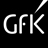 FES International Youth SurveysFES International Youth SurveysПроект №140.527, Липень, 2017Проект №140.527, Липень, 2017Номер інтерв’ю: ___/____/____/____/Номер інтерв’ю: ___/____/____/____/Код інтерв’юера: ________________________Прізвище інтерв’юера: ____________________Код інтерв’юера: ________________________Прізвище інтерв’юера: ____________________Область:Вінницька	1Волинська	2Дніпропетровська	3Донецька	4Житомирська	5Закарпатська	6Запорізька	7Івано-Франківська	8Київська	9Кіровоградська	10Луганська	11Львівська	12Миколаївська	13Одеська	14Полтавська	15Рівненська	16Сумська	17Тернопільська	18Харківська	19Херсонська	20Хмельницька	21Черкаська	22Чернівецька	23Чернігівська	24м. Київ	25Тип населеного пункту:Село/селище	1СМТ/Місто	2Розмір населеного пункту:До 2000 	12тис. – 5 тис.	25 тис.– 10 тис. 	310 тис. – 20 тис.	420 тис. – 50 тис. 	550 тис. – 100 тис.	6100 тис. – 500 тис. 	7500 тис. та більше	8Область:Вінницька	1Волинська	2Дніпропетровська	3Донецька	4Житомирська	5Закарпатська	6Запорізька	7Івано-Франківська	8Київська	9Кіровоградська	10Луганська	11Львівська	12Миколаївська	13Одеська	14Полтавська	15Рівненська	16Сумська	17Тернопільська	18Харківська	19Херсонська	20Хмельницька	21Черкаська	22Чернівецька	23Чернігівська	24м. Київ	25Адреса респондента:Нас. пункт: _________________________________вул. _____________________________ буд/корп ______ кв. ______Адреса респондента:Нас. пункт: _________________________________вул. _____________________________ буд/корп ______ кв. ______Дата інтерв’ю: ___/____/  ____/____/ 		     день	              місяцьЧас початку інтерв’ю: ____год _______хв.Тривалість інтерв’ю: _______хв.Дата інтерв’ю: ___/____/  ____/____/ 		     день	              місяцьЧас початку інтерв’ю: ____год _______хв.Тривалість інтерв’ю: _______хв.Адреса респондента:Нас. пункт: _________________________________вул. _____________________________ буд/корп ______ кв. ______Адреса респондента:Нас. пункт: _________________________________вул. _____________________________ буд/корп ______ кв. ______Ім’я респондента:_______________________Контактний телефон респондента:______________________Електронна адреса (e-mail): ____________________@__________________Ім’я респондента:_______________________Контактний телефон респондента:______________________Електронна адреса (e-mail): ____________________@__________________Ім’я респондента:_______________________Контактний телефон респондента:______________________Електронна адреса (e-mail): ____________________@__________________Ім’я респондента:_______________________Контактний телефон респондента:______________________Електронна адреса (e-mail): ____________________@__________________Блок A   Дозвілля та стиль життяНіколиРідкоРаз на місяць чи рідшеІнколиДекілька разів на місяцьЧастоЯк мінімум, раз на тижденьДуже частоКожного або майже кожного дняВВНемає відповіді1. Слухаю музику1234598992. Гуляю з друзями1234598993. Читаю книжки1234598994. Читаю газети/журнали1234598995. Займаюсь спортом1234598996. Дивлюсь фільми (на комп’ютері, в телевізорі або іншому пристрої)1234598997. Роблю щось творче (пишу, малюю, граю на музичних інструментах)1234598998. Граю у відеоігри1234598999. Нічого/ тусуюсь/ розслабляюсь12345989910. Проводжу час у барах, кафе, клубах12345989911. Проводжу час у  центрах для молоді**ИНТ: якщо респондент перепитає, поясність, що молодіжні центри - це спеціалізовані центри для організації молодіжних заходів, надання інформаційної та іншої допомоги молоді, підтримки молодіжних проектів тощо12345989912. Волонтерю у соціальних проектах, ініціативах, асоціаціях12345989913. Проводжу час з родиною12345989914. Молюсь12345989915. Медитую, займаюсь йогою чи чимось подібним12345989916. Читаю про духовність та персональний розвиток 12345989917. Займаюсь шопінгом12345989918.Їжджу за кордон123459899НіколиІнколиДекілька разів на місяцьЧастояк мінімум, раз на тижденьВВНемає відповіді1. Для школи, університету чи роботи12398992. Читаю новини онлайн / отримую інформацію12398993. Комунікація з друзями / родичами у чатах, Skype, Whatsup, Viber, Facetime …12398994. Електронне листування12398995. Ділюся фото, відео чи музикою12398996. Завантажую чи слухаю музику12398997. Завантажую чи дивлюся відео або фільми12398998. Граю в ігри12398999. Онлайн-шопінг123989910. Інтернет-банкінг123989911. Оцінюю продукти чи сервіси, даю відгуки чи рекомендації123989912. Користуюсь соціальними мережами, як-от Facebook, Instagram, Snapchat, Twitter, LinkedIn…  1
перейдіть до П9239899До 5051-200201-500Більше 501Не знаюНемає відповіді 12349899Зовсім не вірюПовністю вірюВажко відповістиНемає відповіді123459899Життєва подіяМені було ...Не сталисяВВНемає відповіді1. Завершення формальної освіти (школа/коледж/університет)______років9798992. Самовільне припинення освіти (школи/коледжу/університету) до формального завершення______років9798993. Перша тимчасова робота______років9798994. Перша робота на повний робочий день______років9798995. Остаточний переїзд з дому батьків______років9798996. Оплата оренди квартири / іпотеки з власних джерел______років9798997. Розпочато спільне проживання з партнером/партнеркою______років9798998. Укладено шлюб______років9798999. Народилась перша дитина______років979899Зовсім не важливоДуже важливоВВНемає відповіді1. Бути вірним партнеру/партнерці1234598992. Бути вірним друзям1234598993. Бути відданим роботодавцю1234598994. Брати на себе відповідальність1234598995. Бути незалежним/ою1234598996. Закінчити університет1234598997. Мати успішну кар’єру1234598998. Бути політично активним/ою1234598999. Брати участь у громадянських активностях/ініціативах12345989910. Одружитися/бути у шлюбі12345989911. Стати/бути багатим12345989912. Гарно виглядати12345989913. Носити брендовий одяг12345989914. Харчуватися здоровою їжею12345989915. Займатися спортом12345989916. Мати дітей123459899Дуже незадоволений/аДуже задоволений/аДуже задоволений/аВажко відповістиВажко відповістиВажко відповістиНемає відповідіНемає відповіді1. Своїм сімейним життям ІНТ: якщо респондент перепитає, поясніть, що йдеться про стосунки з близькими родичами, якшо таких немає, зазначте ВВ123445598989899992. Своїм колом друзів123445598989899993. Своєю освітою123445598989899994. Своєю роботою 123445598989899995. Своїм життям загалом12344559898989999Гірше, ніж заразГірше, ніж заразГірше, ніж заразТак само, як заразТак само, як заразКраще, ніж заразКраще, ніж заразВВНемає відповідіНемає відповідіП13. Яким Ви бачите своє майбутнє через 10 років?П13. Яким Ви бачите своє майбутнє через 10 років?П13. Яким Ви бачите своє майбутнє через 10 років?1112233989999П14. Яким Ви бачите майбутнє суспільства в Україні загалом?П14. Яким Ви бачите майбутнє суспільства в Україні загалом?П14. Яким Ви бачите майбутнє суспільства в Україні загалом?1112233989999Зовсім ніДеякою міроюДужеВВНемає відповіді1. Стати жертвою фізичного насильства12398992. Бути пограбованим/ою12398993. Серйозно захворіти 12398994. Бути безробітним/ою 12398995. Терористична атака12398996. Війна в регіоні / у світі12398997. Забруднення та зміни клімату 12398998. Зростаюча бідність у суспільстві 12398999. Забагато іммігрантів та біженців (біженці – втікачі з інших країн, не плутайте їх будь ласка з переселенцями)123989910. Соціальна несправедливість123989911. Корупція 1239899НіколиЗавждиВВНемає відповіді1. Aборт1234567891098992. Гомосексуальність1234567891098993. Ухилення від сплати  податків, якщо у вас є можливість1234567891098994. Отримання/давання хабара1234567891098995. Використання зв’язків для працевлаштування1234567891098996. Використання зв’язків для того, щоб «вирішити питання» (наприклад, у лікарні, у різних установах тощо)123456789109899Зовсім не довіряюЦілковито довіряюВВНемає відповіді1. Близькі члени сім’ї (мати/батько, сестра/брат, дружина/чоловік, партнер/ка) 1234598992. Розширене коло родини (родичі)1234598993. Друзі1234598994. Сусіди1234598995. Однокласники, однокурсники, чи колеги по роботі 1234598996. Політичні лідери 1234598997. Люди інших релігій1234598998. Люди з іншими політичними переконаннями1234598999. Люди інших національностей123459899Дуже поганоДуже добреВВНемає відповіді1. Місцева багатодітна сім’я  1234598992. Гомосексуальна людина чи сім’я1234598993. Група студентів1234598994. Родина ромів1234598995. Біженці1234598996. Подружня пара пенсіонерів1234598997. Наркозалежні1234598998. Колишні ув’язнені1234598999. Сім’я із Західної Європи12345989910. Внутрішньо переміщені особи12345989911. Люди з Росії 12345989912. Люди з США чи з ЄС12345989913. Євреї123459899НіколиІнколиЧастоВажко відповістиНемає відповіді1.Ваша стать (чоловіча/жіноча)12398992.Ваше економічне становище (бідність/багатство)12398993.Ваш вік12398994.Релігійні погляди12398995.Ваше етнічне походження12398996.Ваш рівень освіти 12398997.Ваша соціальна активність12398998.Ваші політичні переконання12398999.Ваше регіональне походження123989910.Ваша сексуальна орієнтація 123989911.Мова, якою ви говорите123989912.… якщо «часто» чи «інколи» стосується мови, вкажіть, будь ласка, мову… якщо «часто» чи «інколи» стосується мови, вкажіть, будь ласка, мову__________________________________________9899Зовсім не важливийДуже важливийВажко відповістиНемає відповіді123456789109899Зовсім по-іншомуПо-іншомуМайже так самоТак самоВажко відповістиНемає відповіді12349899Зовсім не важливоДуже важливоВажко відповістиНемає відповіді1. Мати чоловіка / дружину / партнера/ку1234598992. Мати дітей1234598993. Мати багато друзів1234598994. Жити у гарній країні123459899____________________               98. (Не знаю)                                      99. (Немає відповіді)Не маю/ НіколиТакзапишіть цифруВажко відповістиНемає відповіді1. Чи ви вже маєте дітей? Скількох?1. Чи ви вже маєте дітей? Скількох?0______98992. Скільки дітей ви плануєте мати або хотіли би мати в своєму житті?2. Скільки дітей ви плануєте мати або хотіли би мати в своєму житті?0______98993. В якому віці народилась ваша перша дитина / в якому віці ви плануєте мати першу дитину?3. В якому віці народилась ваша перша дитина / в якому віці ви плануєте мати першу дитину?0______9899Зовсім не важливоДуже важливоВажко відповістиНемає відповіді1. Релігійні погляди1234598992. Економічне становище1234598993. Схвалення родини1234598994. Незайманість1234598995. Особистість1234598996. Зовнішність1234598997. Рівень освіти1234598998. Спільні інтереси1234598999. Національність123459899ТакНіВажко відповістиНемає відповіді1. Друзі іншої національності 1298992. Друзі іншої релігії 1298993. Друзі, що говорять іншою мовою1298994. Друзі з іншим соціальним статусом 1298991. Перша названа країна(одна відповідь)2. Країна, названа 2-ою3. Країна названа, 3-ою1. Австрія1112. Данія2223. Фінляндія3334. Франція4445. Німеччина5556. Великобританія6667. Італія7778. Нідерланди8889. Норвегія99910. Швеція10101011. Швейцарія11111112. США12121213. Інше: ___________________ ___________________ ___________________98. Важко відповісти98989899. Немає відповіді999999Зовсім не обізнаний/а Дуже обізнаний/аВажко відповістиНемає відповіді1.Дозвіл на тимчасове/ постійне перебування 1234598992.Працевлаштування 1234598993.Освіта1234598994Житло1234598995.Охорона здоров’я1234598996.Соціальна підтримка1234598997.Культурні норми та цінності123459899Зовсім не бажаюДуже бажаюВажко відповістиНемає відповіді123459899ТакНіВажко відповістиНемає відповіді1.Буду справжнім/відданим громадянином	1298992.Досягну успіхів у роботі, старанно працюватиму1298993.Поділюся своїми знаннями та навиками1298994.Погоджуся на роботу, що не є популярною серед місцевих1298995.Зроблю внесок у культурний та/або науковий розвиток 12989997.Iінше_________________________ 1Зовсім не задоволений/аДуже задоволений/аВажко відповісти Немає відповіді123459899Зовсім не погоджуюсьДуже погоджуюсьВажко відповісти Немає відповіді123459899Зовсім не впевнений/аАбсолютно впевнений/аВажко відповістиНемає відповіді1234598990-1 годину1-2 години2-3 годиниБільше ніж 3 годиниВажко відповістиНемає відповіді1234 9899Дуже важкоДуже легкоЯ вже знайшов/лаВажко відповістиНемає відповіді123459899ТакНіВажко відповістиНемає відповіді1. Не отримали бажану роботу через погані оцінки 1298992. Не отримали бажану роботу через відсутність потрібного ступеня освіти 1298993. Здійснили переїзд одразу після навчання, оскільки у вашому регіоні не було відповідних вакансій 129899Одна відповідь в рядкуДержавний сектор Приватний секторНеурядова організаціяМіжнародні організації  (Світовий Банк, ОБСЄ тощо)Інший (запишіть)ВВНВП71. В якому секторі Ви зараз працюєте? 12345_______________________9899П72. В якому секторі Ви б хотіли працювати?12345_______________________9899Зовсім не важливоДуже важливоВажко відповісти Немає відповіді1.Знайомства, зв’язки (знайомі, родичі ...)1234598992.Спеціальні знання/досвід1234598993.Рівень освіти1234598994.Зв'язки з людьми, які стоять при владі1234598995.Удача1234598996.Місце Вашого походження (звідки Ви родом)1234598997.Освіта і досвід роботи за кордоном1234598998.Членство у політичній партії12345989997.Інше:______________________________123459899Зовсім не важливоДуже важливоВажко відповістиНемає відповідіДохід / Зарплатня123459899Надійність, стабільність роботи123459899Робота з людьми123459899Робота з колегами, які Вам подобаються123459899Кар’єрні можливості123459899Прагнення досягнути певних цілей123459899Можливість зробити щось цінне для суспільства123459899Наявність достатнього вільного часу, окрім роботи123459899Інше:_________________________________123459899Нецікаво взагаліДуже цікавоВажко відповістиНемає відповіді1.Політикою загалом1234598992.Політикою ЄС1234598993.Політикою в Україні на загальнонаціональному рівні1234598994.Політикою в Україні, на регіональному / місцевому рівні1234598995.Політикою США1234598996.Політикою Росії123459899НіколиДуже частоНе знаюНемає відповіді123459899Зовсім не збігаютьсяДуже збігаютьсяВажко відповістиНемає відповіді123459899Зовсім не представленіДуже добре представленіВажко відповістиНемає відповіді123459899Зовсім ніСкоріше ніМожливоЗ радістюЯ беру участь в політичній діяльностіВажко відповістиНемає відповіді12345989912345678910Важко відповістиНемає відповідіЗа лівихЗа правих9899Абсолютно не погоджуюсяЦілковито погоджуюсяВажко відповістиНемає відповіді1. Доходи бідних і багатих повинні бути більш рівними1234598992. Треба збільшити долю державної власності в бізнесі і промисловості1234598993. Уряд має взяти на себе більше відповідальності, щоб забезпечувати потреби кожного1234598994. Конкуренція шкідлива: вона будить у людей їх гірші якості1234598995. Якщо старанно працювати, зрештою досягнеш кращого життя123459899Не довіряюЦілковито довіряюВажко відповістиНемає відповіді1. Президент1234598992.Верховна Рада1234598993.Кабінет Міністрів1234598994.Громадські організації1234598995.Політичні партії1234598996.Місцеві органи влади1234598997.Армія1234598998.Судові органи (суди)1234598999.Поліція12345989910.Церква, релігійні установи12345989911.Засоби масової інформації України12345989912.Профспілки12345989913.Великі компанії/корпорації12345989914.Банки12345989915.Волонтерський рух12345989916.Європейський Союз12345989917.ООН12345989918.ОБСЄ12345989919.НАТО12345989920.Міжнародний Валютний Фонд (МВФ)123459899Дуже не задоволений/аДуже задоволений/аВажко відповістиНемає відповіді123459899Абсолютно не погоджуюсьЦілковито погоджуюсьВажко відповістиНемає відповіді1.Демократія є хорошою формою правління загалом1234598992.За певних обставин диктатура є кращою формою правління, ніж демократія1234598993.Ми повинні мати лідера, який керував би Україною сильною рукою для суспільного блага1234598994.Сильна партія, що представляє народ загалом, це те, що нам потрібно в Україні просто зараз1234598995.Голосування - це обов'язок кожного громадянина в демократичному суспільстві1234598996.Молодь повинна мати більше можливостей, щоб її голос звучав у політиці1234598997.Я не думаю, що політики зважають на позицію молоді1234598998.Політична опозиція необхідна для здорової демократії1234598999.У кожному суспільстві є конфлікти, які можуть бути вирішені тільки силою12345989910.Я багато знаю про політику123459899НіЩе не робив/ла, але спробував/ла биЯ це виконуюВВ Немає відповіді1.Підписання політичних вимог / підтримання онлайн-петицій12398992.Участь у демонстрації12398993.Участь у волонтерському русі або роботі громадської організації (в контексті політичних цілей)12398994.Робота в політичній партії чи політичній групі12398995.Припинив/ла купувати товари з політичних або екологічних причин12398996.Участь у політичній діяльності в Інтернеті / в соціальних мережах123989997.Інше: ____________________________________1239899Зовсім не повиненНайбільшою мірою повиненВажко відповістиНемає відповіді1. Боротьба зі злочинністю та корупцією1234598992. Боротьба з нелегальною міграцією людей1234598993. Зміцнення національної ідентичності1234598994. Економічне зростання та розвиток1234598995. Посилення військової сили і національної безпеки1234598996. Збереження природного середовища1234598997. Забезпечення прав і свобод людини1234598998. Соціальна справедливість і соціальне забезпечення для всіх1234598999. Покращення становища жінок12345989910. Покращення становища молоді12345989911. Стимулювання  зростання кількості населення12345989912. Розвиток приватного підприємництва12345989913. Скорочення безробіття123459899Стане набагато гіршеНабагато покращитьсяВВНемає відповіді123459899Не погоджуюсяПогоджуюсяВажко відповістиНемає відповіді1. Національні інтереси України не відстоюються достатньо в глобальній політиці1234598992. Міжнародне значення України  зростатиме найближчі кілька років1234598993. Я пишаюся тим, що я громадянин України1234598994. Україна повинна приймати більше біженців (біженці – втікачі з інших країн, не плутайте їх будь ласка з переселенцями)1234598995. Україна повинна приймати більше іммігрантів123459899Не достатньо правДостатньо правЗабагато правВажко відповістиНемає відповідіЖінки1239899Етнічні меншини 1239899Гомосексуалісти/ЛГБТ (люди нетрадиційної сексуальної орієнтації)1239899Інваліди1239899Бідні люди1239899Релігійні люди1239899Молоді люди1239899Діти1239899Внутрішньо переміщені особи1239899Дуже поганоДуже добреВажко відповістиНемає відповідіДемократія: Україна123459899Демократія: ЄС123459899Верховенство права: Україна123459899Верховенство права: ЄС123459899Права людини: Україна123459899Права людини: ЄС123459899Економічний добробут громадян: Україна123459899Економічний добробут громадян: ЄС123459899Робота: Україна123459899Робота: ЄС123459899Рівність: Україна123459899Рівність: ЄС123459899Безпека: Україна123459899Безпека: ЄС123459899Свобода особистості: Україна123459899Свобода особистості: ЄС1234598991-ша за рейтингом:2га за рейтингом:3тя за рейтингом:1.     Демократія 1112.     Верховенство права2223.     Права людини3334.     Економічний добробут громадян4445.     Працевлаштування5556.     Рівність 6667.     Безпека7778.     Свобода особистості 88898. Не знаю98989899. Немає відповіді999999Зовсім не бачуБачу повною міроюВВНемає відповідіЯк громадянин України123459899Як європеєць123459899Як громадянин світу123459899Як житель свого регіону123459899Як житель свого рідного міста123459899у Вашої матеріу Вашого батькаНемає формальної освіти / незавершена початкова школа11Початкова школа (1-4 класи)22Базова або професійно-технічна середня освіта (5-8 або 5-9 класи, ПТУ)33Повна середня освіта: 10-11 класів44Вища освіта: рівень бакалавр або аналогічний55Вища освіта вищого рівня, ніж бакалавр (спеціаліст)66Ступінь магістра або аналогічний77Науковий ступінь 88Не знаю9898Немає відповіді9999Ваша мати Ваш батькоУкраїна1111Росія1212Білорусія1313Молдова1414Інше:_______________________________________9797Не знаю 9898Немає відповіді9999Вашої матері Вашого батькаУкраїнець/ка1010Руський/ка1212Татарин/ка (Кримський/ка татарин/ка)1313Білорус/ка1414Болгарин/ка33Грек/чанка1515Молдованин/ка1616Інше:_______________________________________9797Не знаю9898Немає відповіді9999Немає123 і більшеНе знаюНемає відповідіБудинок або квартира01239899Мобільний телефон01239899Персональний комп'ютер або ноутбук01239899Підключення до Інтернету в домашніх умовах01239899Велосипед01239899Мотоцикл01239899Кондиціонер01239899Посудомийна машина01239899Пральна машина01239899Автомобіль01239899Не знаю мовуЗнаю досконалоВажко відповістиУкраїнська 1234598Російська 1234598Англійська1234598Німецька1234598Польська1234598НемаєДо 1010–20 21–30 31–5051–100Більше 100 Важко відповісти Немає відповіді12345679899Блок J: КРАЇНА (ОБОВ’ЯЗКОВІ ЕЛЕМЕНТИ)Цілковито підтримуюВ основному підтримуюП’ятдесят на п’ятдесятВ основному не підтримуюАбсолютно не підтримую Важко відповісти Немає відповіді123459899Цілковито погоджуюсяАбсолютно не погоджуюся ВВ Немає відповідіКращий і швидший економічний розвиток, поліпшення соціально-економічного становища населення123459899Швидшу демократизацію суспільства123459899Вищий рівень життя123459899Сильніший захист прав людини і меншин123459899Можливість познайомитися з культурами і релігіями інших народів123459899Кращі можливості для працевлаштування123459899Кращу освіту123459899Кращий військовий захист України123459899Кращі можливості для подорожей і нових знайомств123459899Відновлення територіальної цілісності України123459899Я не думаю, що вступ України в ЄС або зближення з ним є бажаними123459899Цілковито погоджуюсяАбсолютно не погоджуюсяВВ Немає відповіді1.Загрожує національній  ідентичності українців1234598992.Загрожує суверенітету України1234598993.Збільшує ризик економічної експлуатації України1234598994.Робить Україну залежною від розвинених європейських країн (в культурному, політичному, економічному та іншому сенсі)1234598995.Обмежує економічне зростання України через економічні нормативи та заходи1234598996.Збільшує ризик продовження російської агресії щодо України1234598997.Гальмує розвиток економічних і політичних відносин з Росією1234598998.Означає втрату Криму і окупованих частин Донецької і Луганської областей назавжди1234598999.Загострить соціально-економічне становище населення12345989910.Призведе до масового відтоку населення з країни 12345989911.Призведе до масового припливу біженців з країн Близького Сходу до України12345989912.Я думаю, що немає ніяких вагомих аргументів проти вступу України в ЄС або зближення з ним123459899Цілковито погоджуюсяАбсолютно не погоджуюся Важко відповісти Немає відповіді123459899Цілковито  погоджуюсяАбсолютно не погоджуюсяВВНемає відповідіЦе зміцнить безпеку України123459899Це сприятиме врегулюванню конфлікту з Росією123459899Це дозволить залучити іноземні інвестиції в Україну123459899Це сприятиме модернізації  української армії123459899Це сприятиме зупиненню агресії Росії123459899Я не думаю, що вступ / зближення України з НАТО є бажаним123459899Цілковито  погоджуюсяАбсолютно не погоджуюсяВВНемає відповідіУчасть України в операціях НАТО123459899Ескалація (посилення) конфлікту з Росією123459899Втрату Криму і окупованих частин Донецької і Луганської областей 123459899Втрату незалежності123459899Погіршення соціально-економічного становища населення123459899Я думаю, що немає ніяких вагомих аргументів проти вступу України в НАТО або зближення з ним123459899Цілковито  погоджуюсяАбсолютно не погоджуюсяВВНемає відповідіЄС повинен надати перспективу членства Україні123459899Україна повинна приєднатися до економічного союзу з Росією123459899Україна повинна вступити у військовий союз з Росією123459899Україна повинна відновити ядерний статус123459899ТакНіВВНемає відповідіЄС робить достатньо, тепер має діяти українська влада129899ЄС повинен дати більше грошей129899ЄС має надсилати більше радників129899ЄС має більше тиснути на українську владу129899ЄС і громадяни держав-членів мають більш відкрито протистояти Росії129899ЄС має виявляти більший інтерес до захисту українського кордону і надати Україні зброю129899ЄС має надати  перспективу членства129899ЄС має підтримувати громадянське суспільство, неурядові організації, які впливають на реформування країни129899ЄС повинен підтримувати талановиту молодь України більше. Вони – майбутнє України129899ЄС повинен ініціювати довгострокові програми професійного обміну досвідом129899ЄС повинен припинити давати гроші, бо їх розкрадають можновладці129899Я більше вірю в допомогу від американців, а не від Європейського Союзу129899Я категорично проти допомоги ЄС. Наше майбутнє з Росією129899Україні вже ніхто не допоможе129899Інше129899Захід підтримує Україну дуже активноЯ не думаю, що Захід підтримує УкраїнуВажко відповістиНемає відповіді123459899Захід підтримує Україну дуже активноЯ не думаю, що Захід підтримує УкраїнуВажко відповістиНемає відповіді123459899Дуже позитивноДуже негативноВажко відповістиНемає відповіді123459899Цілковито погоджуюсьАбсолютно не погоджуюсьВажко відповістиНемає відповідіЯ не підтримую анексію Криму Росією.123459899Я вважаю, що те, що місцеве населення у Східній Україні не хоче бути у складі України є вигадкою російської пропаганди 123459899Я відчуваю симпатію до людей, що ведуть боротьбу з українськими збройними силами, у Східній Україні.123459899Між Росією та Україною війна.123459899Російські та українські цінності є несумісними.123459899Російська агресивна політика щодо України не може бути виправдана.123459899Росія повинна і надалі позиціонувати себе як протилежність до західних країн123459899НАТО, а також інші країни не повинні втручатися у російсько-українські відносини. 123459899Багато українців відчувають більший зв’язок з Росією, ніж з Україною.123459899Конфлікт між Україною та Росією можливо вирішити тільки у тому випадку, якщо Росія поверне Крим, а її військові формування залишать Донбас.123459899Конфлікт між Україною та Росією можливо вирішити лише силою.123459899Конфлікт між Україною та Росією можливо вирішити лише шляхом компромісу з боку України назустріч вимогам Росії123459899Конфлікт між обома країнами виник лише з вини політиків. Звичайні громадяни не мають до цього жодного стосунку. 123459899Я б не хотів/ла переїхати до регіону, де проживає багато росіян. 123459899Я не хочу мати нічого спільного з росіянами.123459899Росія має забагато впливу у світі.123459899Моє майбутнє під загрозою через конфлікт на Сході України та у Криму.123459899Через конфлікт на Сході України та у Криму я боюсь за своє життя.123459899Це несправедливо, що Росія забирає землі в українців. 123459899Україна робить достатньо для врегулювання конфлікту з Росією.123459899Росія робить достатньо для врегулювання конфлікту з Україною.123459899Захід робить достатньо для врегулювання конфлікту.123459899Німеччина та Франція як учасники Нормандського формату роблять достатньо для вирішення конфлікту між Україною та Росією. 123459899ДОДАТОК І: КОНФІДЕНЦІЙНІ ПИТАННЯНе погоджуюсяПогоджуюсяВажко відповістиВідмова від відповідіЩо молодим людям від батьків найбільше потрібна сувора дисципліна 123459899Образу честі ніколи не слід забувати123459899Більшості тих людей, які не ідуть вперед, – просто бракує сили волі123459899Було б краще, якби в Україні жили лише справжні її громадяни123459899НЕ громадяни країни повинні приймати цінності і звичаї країни, в якій вони проживають123459899Справжні громадяни – це ті, у кого тече кров людей цієї країни 123459899НіколиБагато разівВажко відповістиВідмова від відповідіСписували під час навчання на іспитах і тестуванні123459899Втікали із занять, а Ваші батьки  думали, що Ви були там123459899Приходили на заняття в стані алкогольного сп'яніння або під дією наркотиків123459899Навмисно пошкоджували або нищили майно, яке не належить Вам123459899Вживали «важкі» наркотики, як-от крек, кокаїн, героїн 123459899Викрадали щось в магазині 123459899Били чи завдавали удару  людині або погрожували вдарити 123459899НіколиБагато разівВажко відповістиВідмова від відповідіБатьки пояснювали мені, чому я маю підкорятися правилам123459899Мені було дозволено брати участь у створенні сімейних правил123459899Мої батьки були в курсі моїх проблем в школі123459899Мене били за непослух123459899Якщо очікування моїх батьків  щодо мене не справджувалися, мене критикували /сварили123459899Мої батьки кричали на мене, коли дратувалися /злилися через мене123459899Мені майже завжди вдавалося домогтися, щоб батьки виконали моє бажання123459899Мені давали нагороди (іграшки, цукерки ...) для того, щоб я добре поводився/лась123459899Мої батьки погрожували мене покарати, але майже ніколи не здійснювали ці погрози123459899